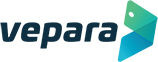 HARCAMA İTİRAZ FORMUTarih …../…../…… Kart No: _ _ _ _ _ _ _ _ _ _ _ _ _ _ _ _ _ _ _ _ Ad Soyad: …………………………………………………………………………………………………………………………………… Telefon No: ………………………………………………..     E-posta: ……………………………@.................................. Adres: ……………………………………………………………………………………………………………………………………………İtiraz Edilen İşlemin Tarihi 		İşlemin Yapıldığı İşyeri Adı 		İşlem Tutarı........................... 		........................................  		...............................................		........................................		....................	...........................		........................................		....................İtiraz ettiğiniz işlem adedi 3’ten fazla ise yukarıya sığmayan işlemlerin detaylarını forma ekleyiniz. Bilgilerini verdiğim kartımla gerçekleştirilen yukarıdaki işlem(ler)e itiraz etmekteydim. İtiraz nedenimi aşağıda işaretledim. Gerekli araştırmanın yapılarak sonucun tarafıma bildirilmesini rica ederim. 										Kart Hamilinin İmzası										...................................Lütfen itiraz nedeninize uygun olan sadece bir seçeneği işaretleyiniz.☐1)Kartım …./…../……. Tarihinde çalınmış/kaybolmuş olup, belirtilen işlem(ler) tarafımca yapılmamıştır.☐2)Yukarıda belirtilen işlem(ler) tarafımca ya da yetkilendirdiğim başka bir şahıs tarafından yapılmamıştır.☐3)İş yerinin kartımdan çektiği tutar karşılığında …./…./……. Tarihinde teslim etmesi/sunması gereken mal/hizmeti alamadım. Alamadığınız malın/hizmetin ne olduğunu belirtiniz:…………………………………………………………..(Lütfen işlem(lere)e ilişkin belgeleri (ekran görüntüsü, sipariş numarası, sipariş formu, iş yeri açıklaması vb.) ekleyiniz.) İtirazın çözümü için iş yerine aşağıda belirttiğim yöntemle ulaşmayı denedim.☐Telefon			☐E-Posta			☐Diğer...............................	☐İşyerine ulaşamadım	☐İşyerinden olumsuz yanıt aldım (İşyerinin red gerekçesini belirtiniz.)...................................................................................................................................................................................................................................................................................................................................... ☐4)Aynı işlem tutarı birden fazla kez borç kaydedildi. İşlem tutarının iadesini işyerinden sağlayamadım. (Lütfen işlem belgesini ekleyiniz)☐5)Diğer sebep:...................................................................................................................................................................(Lütfen itirazınızın içeriğine dair açıklama yazınız ve varsa itirazınız ile ilgili; iade/iptal belgesi, iptal numarası, farklı bir şekilde ödendiğine dair doküman, karakol tutanağı vb. belgeleri ekleyiniz.Bu formu doldurup imzaladıktan sonra harcamaitirazi@vepara.com.tr e-posta adresine gönderiniz.